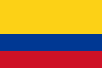 HERENCIA COMPAÑEROS PERMANENTES DEL MISMO SEXOCorte Constitucional de ColombiaSentencia C-238/12Fecha: 22/03/2012Antecedentes En ejercicio de la acción pública de inconstitucionalidad, el ciudadano Juan Carlos Marín Quiceno demandó la expresión “cónyuge” contenida en los artículos 1040, 1046, 1047 y 1233 del Código Civil.El demandante estima que la expresión “cónyuge”, contenida en las disposiciones acusadas contraviene lo dispuesto en los artículos 1, 2, 5, 13, 42 y 85 de la Constitución Política.En cuanto al artículo 1º de la Constitución, el actor considera que privar de derechos herenciales a las personas que conforman una familia surgida de la unión marital de hecho, incluidas las parejas del mismo sexo, es contrario a la dignidad humana, a la solidaridad, a la prevalencia del interés general y a la igualdad. Estima que la privación de los derechos herenciales al compañero o compañera permanente impide asegurar la vigencia de un orden justo y el cumplimiento de los deberes sociales del Estado y de los particulares e indica que el deber de amparar a la familia como institución básica de la sociedad, previsto en el artículo 5 superior, impone permitir que las personas que conforman una familia por unión marital de hecho, incluidas las parejas del mismo sexo gocen de derechos herenciales.SentenciaPrimero.- Declarar EXEQUIBLE, por los cargos analizados en esta sentencia, la expresión “cónyuge”, contenida en los artículos 1040, 1046 y 1047 del Código Civil, siempre y cuando se entienda que ella comprende al compañero o compañera permanente de distinto sexo o del mismo sexo que conformó con el causante, a quien sobrevive, una unión de hecho.Segundo.- Declarar EXEQUIBLE, por los cargos analizados en esta sentencia, la expresión “cónyuge”, contenida en el artículo 1233 del Código Civil, siempre y cuando se entienda que ella comprende al compañero o compañera permanente de distinto sexo o del mismo sexo que conformó con el causante, a quien sobrevive, una unión de hecho.